    				    	          Проєкт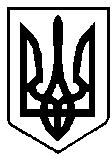 Людмили ШОЛОМВАРАСЬКА МІСЬКА РАДАВИКОНАВЧИЙ КОМІТЕТВАРАСЬКОЇ МІСЬКОЇ РАДИ                   Р І Ш Е Н Н Я                            06 жовтня 2022 року                                     		          №365-ПРВ-22-7114Про включення квартири до числа службових та надання службового житлаРозглянувши клопотання виконавчого комітету Вараської міської ради №3001-СЛ-3110-10-730-22 від 27.09.2022, заяву Кущика І.Н. вх.№К-233-ЗГ-22 від 15.09.2022, враховуючи пропозиції громадської комісії з житлових питань виконавчого комітету Вараської міської ради (протокол №6001-ПТ-63-7114-22 від 06.10.2022), на підставі статей 118-122 Житлового кодексу України, Положення про порядок надання службових жилих приміщень і користування ними в Українській РСР, затвердженого постановою Ради Міністрів УРСР від 04.02.1988 №37, абзаців 7, 8 пункту 2.1 розділу ІІ Положення про громадську комісію з житлових питань при виконавчому комітеті Вараської міської ради 7110-П-01, затвердженого рішенням виконавчого комітету Вараської міської ради від 25.01.2022 №7114-РВ-7-08, керуючись підпунктом 2 пункту «а» частини 1 статті 30, частиною 6 статті 59 Закону України «Про місцеве самоврядування в Україні», виконавчий комітет Вараської міської радиВ И Р І Ш И В :1. Включити квартиру №56 в будинку №30 по мікрорайону Вараш, м.Вараш, яка складається з трьох кімнат житловою площею 41,5 кв.м. до числа службових. 2. Надати Кущику Івану Назаровичу службову квартиру №56 в будинку №30 по мікрорайону Вараш, м.Вараш, яка складається з трьох кімнат житловою площею 41,5 кв.м., на склад сім’ї 5 (п’ять) осіб.3. Видати Кущику Івану Назаровичу спеціальний ордер на вселення в службову квартиру №56 в будинку №30 по мікрорайону Вараш, м.Вараш.  4. Контроль за виконанням рішення покласти на заступника міського голови відповідно до розподілу функціональних обов’язків.В.о. міського голови                                          	   	Ігор ВОСКОБОЙНИК